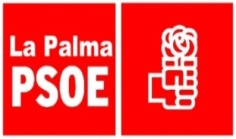 GRUPO SOCIALISTA DEL CABILDO INSULAR DE LA PALMAD. José Adrián Hernández Montoya, Portavoz del Grupo Socialista en el Cabildo Insular de La Palma, de conformidad con lo establecido en el artículo 48.4 del Reglamento Orgánico de Gobierno, Administración y Funcionamiento del Excmo. Cabildo Insular de La Palma,  y que debido al nombramiento de Dña. María de los Ángeles Rodríguez Acosta, como consejero de este cabildo, comunica los cambios, en negrita, en  las respectivas Comisiones de Pleno y distintos Organismos de los nuevos miembros de las mismas.COMISIONES INFORMÁTIVASCOMISIÓN DE PLENO DE PARTICIPACIÓN CIUDADANAMaría de los Ángeles Rodríguez Acosta, Nieves Rosa Arroyo Díaz, José Adrian Hernández Montoya.COMISIÓN DE ACCIÓN SOCIAL, IGUALDAD, DIVERSIDAD Y JUVENTUDJose Adrián Hernández Montoya, Nieves Rosa Arroyo Díaz, Susana Machín Rodríguez.COMISIÓN DE PLENO DE AGRICULTURA, GANADERÍA Y PESCABorja Perdomo Hernández, María de los Ángeles Rodríguez Acosta, José Adrián Hernández Montoya.COMISIÓN DE PLENO DE INFRAESTRUCTURASJose Adrián Hernández Montoya, Borja Perdomo Hernández, María de los Ángeles Rodríguez AcostaCOMISIÓN DE PLENO DE INNOVACIÓN, NUEVAS TECNOLOGÍAS Y ORDENACIÓN DEL TERRITORIOBorja Perdomo Hernández, Gonzalo M. Pascual Perea, Nieves Rosa Arroyo Díaz.COMISIÓN DE PLENO DE CULTURA Y PATRIMONIO HISTÓRICOJovita Monterrey Yanes, Jose Adrián Hernández Montoya, Nieves Rosa Arroyo Díaz.COMISIÓN DE PLENO DE PROMOCIÓN ECONÓMICA, EMPLEO Y COMERCIOBorja Perdomo Hernández, José Adrián Hernández Montoya, Susana Machín Rodríguez.COMISIÓN DE PLENO DE RECURSOS HUMANOSJosé Adrián Hernández Montoya, Susana Machín Rodríguez, Nieves Rosa Arroyo Díaz.COMISIÓN DE PLENO DE AGUAS, TRANSPORTE, INDUSTRIA Y ENERGÍABorja Perdomo Hernández, José Adrián Hernández Montoya, Nieves Rosa Arroyo Díaz.COMISIÓN DE PLENO DE TURISMOGonzalo M. Pascual Perea, María de los Ángeles Rodríguez Acosta), José Adrián Hernández Montoya.COMISIÓN DE PLENO DE DEPORTESGonzalo M. Pascual Perea, María de los Ángeles Rodríguez Acosta), Susana Machín Rodríguez.COMISIÓN DE PLENO DE EDUCACIÓN, SANIDAD Y ARTESANÍASusana Machín Rodríguez, Nieves Rosa Arroyo Díaz, Jose Adrián Hernández Montoya.COMISIÓN DE PLENO DE SEGURIDAD, EMERGENCIAS, SERVICIOS, MEDIO AMBIENTE Y CAMBIO CLIMÁTICONieves Rosa Arroyo Díaz, María de los Ángeles Rodríguez Acosta, Jose Adrián Hernández MontoyaCOMISIÓN DEL PLENO ESPECIAL DE CUENTASSusana Machín Rodriguez, José Adrián Hernández Montoya, Nieves Rosa Arroyo Díaz.COMISIÓN DEL PLENO ESPECIAL DE QUEJAS Y SUGERENCIASNieves Rosa Arroyo Díaz, Susana Machín Rodríguez, Jovita Monterrey YanesORGANISMOS Y ENTIDADES DE ESTE EXCMO. CABILDO INSULAR.CONSEJO INSULAR DE LA ENERGÍA Jose Adrián Hernández MontoyaCOMISIÓN DE FORMACIÓN. (3)Susana Machín RodríguezCOMISIÓN PARITARIA DE PERSONAL. (3)Susana Machín RodriguezCOMITÉ DE SEGURIDAD Y SALUD. (7)Nieves Rosa Arroyo DíazSusana Machín RodríguezCONSEJO INSULAR DE AGUAS. (14)Susana Machín RodríguezGonzalo M. Pascual PereaNieves Rosa Arroyo DíazBorja Perdomo HernándezJosé Adrian Hernández Montoya.CONSEJO DE SERVICIOS SOCIALES DE LA ISLA DE LA PALMA. (6)Nieves Rosa Arroyo DíazSusana Machín RodríguezESCUELA INSULAR DE MÚSICA. (7)Susana Machín RodríguezJose Adrián Hernández Montoya MESA GENERAL DE NEGOCIACIÓN. (7)Jose Adrián Hernández Montoya Susana Machín RodríguezPATRONATO INSULAR DE ESPACIOS NATURALES PROTEGIDOS. (3)María de los Ángeles Rodríguez AcostaSuplente: Nieves Rosa Arroyo Díaz.ORGANISMOS Y ENTIDADES DE LA COMUNIDAD AUTÓNOMA DE CANARIAS.COMISIÓN DE LA VIVIENDA. (1)Jose Adrián Hernández MontoyaCOMISIÓN DE ORDENACIÓN DEL TERRITORIO Y MEDIO AMBIENTE DE CANARIAS (COTMAC). (1)Gonzalo Pascual Perez Suplente: Jose Adrián Hernández Montoya COMISIÓN DE SEGUIMIENTO DEL CONVENIO CON LA CONSEJERÍA DE MEDIO AMBIENTE Y ORDENACIÓN TERRITORIAL PARA LAS ACTUACIONES DE GESTIÓN DE RECURSOS NATURALES Y DEL PLAN FORESTAL DE CANARIAS DURANTE EL PERÍODO 2007-2013. (1)María de los Ángeles Rodríguez Acosta Francisco Prieto Prieto  (Jefe Acctal. de la Unidad de Medio Ambiente).Pedro Francisco Jaubert Lorenzo (Interventor Acctal.).COMISIÓN INSULAR EN MATERIA DE COMERCIO. (2)Jose Adrián Hernández MontoyaCOMISIÓN MIXTA COMUNIDAD AUTÓNOMA DE CANARIAS - IGLESIA CATÓLICA EN CANARIAS. (1)Jovita Monterrey Yanes.Suplente: Técnico del Servicio.CONSEJO CANARIO DE RESIDUOS. (1)Nieves Rosa Arroyo DíazCONSEJO CANARIO DE SALUDSusana Machín RodríguezCONSEJO DE DIRECCIÓN DEL INSTITUTO CANARIO DE LA VIVIENDA.Jose Adrián Hernández Montoya.Suplente: Borja Perdomo Hernández CONSEJO DE LA AGENCIA DE PROTECCIÓN DEL MEDIO URBANO Y NATURAL.María de los Ángeles Rodríguez AcostaCONSEJO DE PATRIMONIO HISTÓRICO DE CANARIAS. (1)Jovita Monterrey YanesSuplente: José Adrián Hernández Montoya.CONSEJO DE LA VIÑA YEL VINO DE CANARIAS. (1)José Adrián Hernández MontoyaCONSEJO DE SALUD DEL ÁREA DE LA PALMA. (5)Susana Machín Rodríguez, Nieves Jesús Arroyo DíazSuplentes: Borja Perdomo Hernández y José Adrián Hernández MontoyaCONSEJO DE DIRECCIÓN DEL ÁREA DE SALUD. (1)Susana Machín RodríguezSuplente: Nieves Rosa Arroyo DíazCONSEJO ESCOLAR DE CANARIAS.Susana Machín RodríguezSuplente: Jovita Monterrey YanesCONSEJO RECTOR DEL INSTITUTO CANARIO DE CALIDAD AGROALIMENTARIA.José Adrián Hernández Montoya.FUNDACIÓN CANARIA DE BIODIVERSIDAD. (1)María de los Ángeles Rodríguez AcostaCONSEJO INSULAR DE CAZA. (1)María de los Ángeles Rodríguez Acosta.GRUPO DE ACCIÓN COSTERA DE LA ISLA DE LA PALMA (CONSEJERÍA DE AGRICULTURA, GANADERÍA, PESCA Y AGUAS). (1)José Adrián Hernández Montoya.INSTITUTO CANARIO DE HEMODONACIÓN Y HEMOTERAPIA. (1)Susana Machín RodríguezPUERTOS CANARIOS. (1) Gonzalo M. Pascual Perea. OTROS ORGANISMOS Y ENTIDADES DE CARÁCTER PÚBLICO Y PRIVADO.ASOCIACIÓN DE DEFENSA SANITARIA ISLA DE LA PALMA. (1)Susana Machín RodríguezASOCIACIÓN JOSÉ LUIS LORENZO BARRETO DEL MUNICIPIO DE TIJARAFE. (1) Jovita Monterrey YanesASOCIACIÓN PARA EL DESARROLLO RURAL (ADER). (1)José Adrián Hernández Montoya. Nieves Rosa Arroyo Díaz.COMISIÓN DE SEGUIMIENTO  DEL CONVENIO SUSCRITO CON LA VENERABLE ORDEN TERCERAJovita Monterrey YanesCOMITÉ ORGANIZADOR DE LA FERIA DE SAN ANTONIO DEL MONTE EN GARAFÍA. (1)José Adrian Hernández Montoya.CONSEJO SOCIAL DE LA UNIVERSIDAD DE LA LAGUNA. (1)Susana Machín RodríguezCONSEJO SOCIAL DE LA UNIVERSIDAD DE LAS PALMA DE GRAN CANARIA.Primitivo Jerónimo Rodríguez.CONSORCIO INSULAR DE LA RESERVA DE LA BIOSFERA DE LA PALMA. (7) María de los Ángeles Rodríguez Acosta, Nieves Rosa Arroyo Díaz.CONSORCIO INSULAR DE SERVICIOS. (14)Jose Adrián Hernández Montoya.Nieves Rosa Arroyo Díaz.Borja Perdomo Hernández.Susana Machín Rodríguez.Gonzalo M. Pascual Perea.CRUZ ROJA ESPAÑOLA. (1)Susana Machín RodríguezDESTILERÍAS DEL VALLE. María de los Ángeles Rodríguez Acosta.ESCUELA DE CAPACITACIÓN AGRARIA. (1)Susana Machín RodríguezFUNDACIÓN ALHÓNDIGA DE TACORONTE. (1)José Adrián Hernández MontoyaFUNDACIÓN CANARIA GENERAL DE LA UNIVERSIDAD DE LA LAGUNA. (1) Susana Machín RodríguezFUNDACIÓN DOCTOR MORALES. (1)Jovita Monterrey YanesGESTUR. (1)Gonzalo Pascual PereaPATRONATO DEL PARQUE NACIONAL DE LA CALDERA DE TABURIENTE. (3)Jose Adrián Hernández Montoya.D. Jose Adrián Hernández Montoya.Suplente: María de los Ángeles Rodríguez AcostaSOCIEDAD DE PROMOCIÓN Y DESARROLLO ECONÓMICO DE LA ISLA DE LA PALMA (SODEPAL) (10) Susana Machín RodríguezJovita Monterrey YanesJosé Adrian Hernández Montoya.CONSEJO ECONOMICO Y SOCIAL DE LA ISLA DE LA PALMA (7)Nieves Rosa Arroyo DíazJovita Monterrey YanesCOMISION INSULAR EN MATERIA DE COMERCIO DE LA ISLA DE LA PALMA (2) Vocal: Jose Adrián Hernández Montoya.Suplente: Borja Perdomo HernándezCONSEJO CANARIO DE LA CULTURA (1)Jovita Monterrey Yanes (1)Nieves Rosa Arroyo DíazSuplente: Borja Perdomo HernándezCOMISIÓN DE SEGUIMIENTO DEL FDCAN (4) Jose Adrián Hernández Montoya, Borja Perdomo HernándezCOMISIÓN REGIONAL DE ACUICULTURA (1)José Adrian Hernández Montoya.CONSEJO RECTOR Y DE GERENCIA DEL O.A. MUNICIPAL "BAJADA DE LA VIRGEN"Jovita Monterrey Yanes  S/C de La Palma a  mayo de 2020.                                                                           El Portavoz,    D. Jose Adrián Hernández Montoya.SR. PRESIDENTE DEL CABILDO DE LA PALMA